   ОСНОВНО УЧИЛИЩЕ ,,ХРИСТО БОТЕВ”, С. БРЕСТ, ОБЛ. ПЛЕВЕН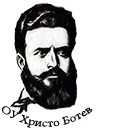 ул. „Странджа”  №39, тел. 06563/20-48, e-mail: ou_brest@abv.bgЗАПОВЕД№ РД-16-90/ 04.01.2021 г.На основание чл. 257, ал. 1, чл. 258, ал. 1, чл. 259, ал. 1 от Закона за предучилищното  и училищното образование и чл. 31, ал. 1, т. 2  от Наредба № 15 от 22 юли 2019 г. за статута и професионалното развитие на учителите, директорите и другите педагогически специалисти, Раздел ІІ на  Заповед РД-01-677/25.11.2020 г. на Министъра на здравеопазването, изменена и допълнена със Заповед РД-01-718/18.12.2020 г. на Министъра на здравеопазването и Заповед РД 09-3610/31.12.2020 г. на министъра на образованиетоУТВЪРЖДАВАМ:ОРГАНИЗАЦИЯ НА УЧЕБНИЯ ДЕН  ЗА ОБУЧЕНИЕ ОТ РАЗСТОЯНИЕ В УСЛОВИЯТА НА ЕЛЕКТРОННА СРЕДА в ОУ „Христо Ботев“ с. Брест, за периода от 04.01.2021г. до 31.01.2021г.Възстановявам присъственото обучение за учениците от І-ІV клас от 04.01.2021 г.Учебните часове се провеждат по установеното седмично разписание за първи учебен срок. Занятията се провеждат при стриктно спазване на утвърдените Вътрешни правила за организация на учебния процес в условията на епидемична обстановка. Учениците от V-VІІ клас продължават обучението в електронна среда. Седмичното учебно разписание се спазва стриктно. Класните ръководители се задължават да запознаят учениците в паралелките с утвърдения времеви график на учебните часове, както и родителите: График на часовете за ГЦОУД /група целодневна организация на учебния ден/, както следва:- за І-ІV клас, съгласно Информация за организация на учебния ден, утвърдена със  Заповед № РД -16- 205/06.09.2020 г. на директора на ОУ „Христо Ботев” с. Брест;Обучението за учениците от V-VІІ клас  ще се извършва чрез електронната платформа MS Teams. КОНСУЛТАЦИИ С УЧИТЕЛИТЕ - MS Teams. По изключение може да се проведе:- по телефона;  e-mail ; Facebook групи на класовете.Заповедта да се доведе за сведение и изпълнение на всички учители, ученици и техните родители чрез сайт, ел.поща и социалните медии.Контрол по изпълнение на заповедта ще осъществявам лично.МАРИЯ ЗАМФИРОВАДиректор на ОУ „Христо Ботев”с. БрестІ-ІІ клас – 35 мин.ІІІ-ІV кл.-40 мин.Начало - крайV-VІІ клас – 30 мин.-ОРЕС   8.00 – 8.35І час                  8.00 –  8.408.00 – 8.308.35 – 8.55 Междучасие8.40 –  8.558.30 – 8.55 8.55 – 9.30 ІІ час                  8.55 –  9.358.55 – 9.259.30 – 10.00Междучасие9.35 – 10.009.25 – 10.0010.00 – 10.35 ІІІ час                  10.00 – 10.4010.00 – 10.3010.35 – 10.55Междучасие10.40 – 10.5510.30 – 10.5510.55 – 11.30ІV час                  10.55 – 11.3510.55 – 11.25 11.30 – 11.50 Междучасие11.35 – 11.5011.25 – 11.5011.50 – 12.25V час                  11.50 – 12.3011.50 – 12.20 12.25 – 12.45Междучасие12.30 – 12.4512.20 – 12.45 12.45 – 13.20VІ час                  12.45 – 13.2512.45 – 13.15 Междучасие13.15 – 13.30VІІ час-13.30 -14.0012.00 – 14.00Обяд и организиран отдих14.00 – 14.40Самоподготовка14.40 – 15.00Междучасие15.00 – 15.40Самоподготовка15.40 – 15.50Междучасие15.50 – 16.20Занимания по интереси16.20 – 16.30Междучасие16.30 – 17.10Занимания по интереси